NÁRODNÁ RADA SLOVENSKEJ REPUBLIKYII. volebné obdobieČíslo: 504/2002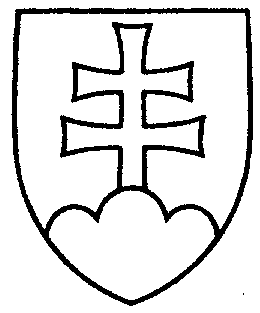 2044UZNESENIENÁRODNEJ RADY SLOVENSKEJ REPUBLIKYz 10. apríla 2002k návrhu poslanca Národnej rady Slovenskej republiky Jána LANGOŠA 
na vydanie zákona o podmienke spoľahlivosti pre prácu v tajných službách a o doplnení niektorých zákonov (tlač 1397) - prvé čítanie	Národná rada Slovenskej republiky	po prerokovaní návrhu poslanca Národnej rady Slovenskej republiky Jána LANGOŠA na vydanie zákona o podmienke spoľahlivosti pre prácu v tajných službách a o doplnení niektorých zákonov (tlač 1397), v prvom čítanír o z h o d l a,  ž e        podľa § 73 ods. 3 písm. c) zákona Národnej rady Slovenskej republiky
 č. 350/1996 Z. z.  o rokovacom poriadku Národnej rady Slovenskej republiky v znení neskorších predpisov         prerokuje uvedený návrh zákona v druhom čítaní;p r i d e ľ u j epodľa § 74 ods. 1 citovaného zákona        návrh poslanca Národnej rady Slovenskej republiky Jána LANGOŠA 
na vydanie zákona o podmienke spoľahlivosti pre prácu v tajných službách a o doplnení niektorých zákonov (tlač 1397)NÁRODNÁ RADA SLOVENSKEJ REPUBLIKYna prerokovanieÚstavnoprávnemu výboru Národnej rady Slovenskej republikyVýboru Národnej rady Slovenskej republiky pre obranu a bezpečnosťVýboru Národnej rady Slovenskej republiky pre ľudské práva a národnostiOsobitnému kontrolnému výboru Národnej rady Slovenskej republiky 
na kontrolu činnosti Slovenskej informačnej služby a      Osobitnému kontrolnému výboru Národnej rady Slovenskej republiky 
  na kontrolu činnosti Vojenského spravodajstva;u r č u j epodľa § 74 ods. 1 a 2 citovaného zákona       1. ako gestorský Výbor Národnej rady Slovenskej republiky pre obranu a bezpečnosť,       2. lehotu na prerokovanie uvedeného návrhu zákona v druhom čítaní vo výboroch do 13. mája 2002 a v gestorskom výbore do 14. mája 2002.Jozef  M i g a š  v. r.predsedaNárodnej rady Slovenskej republikyOverovatelia:Dušan  Š v a n t n e r   v. r.Jaroslav  S l a n ý   v. r.